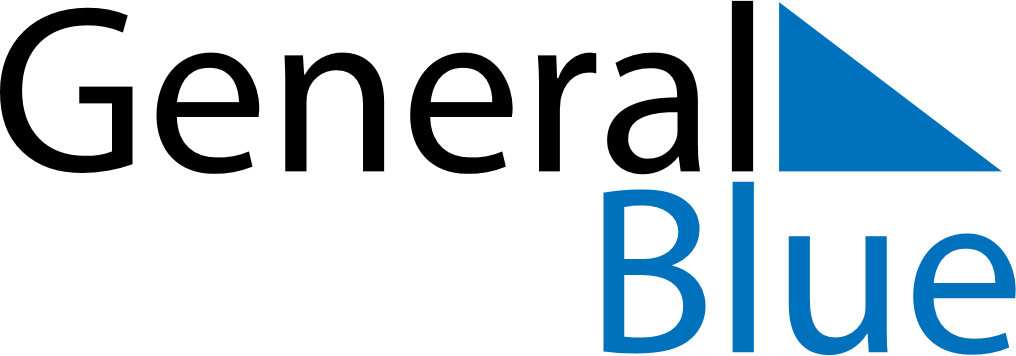 January 2061January 2061January 2061January 2061January 2061SundayMondayTuesdayWednesdayThursdayFridaySaturday12345678910111213141516171819202122232425262728293031